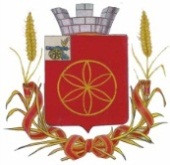 АДМИНИСТРАЦИЯ  МУНИЦИПАЛЬНОГО ОБРАЗОВАНИЯРУДНЯНСКИЙ РАЙОН СМОЛЕНСКОЙ ОБЛАСТИР А С П О Р Я Ж Е Н И Еот 26.03.2018 г. № 119-рО назначении ответственногоза организацию обработки персональных данных  В соответствии с Федеральным законом от 27.07.2006 №152-ФЗ «О персональных данных» и на основании Постановления Правительства Российской Федерации от 21.03.2012 №211 «Об утверждении перечня мер, направленных на обеспечение выполнения обязанностей, предусмотренных Федеральным Законом «О персональных данных» и принятыми в соответствии с ним нормативными правовыми актами, операторами, являющимися государственными или муниципальными органами»Назначить ответственного за организацию обработки персональных данных в Администрации муниципального образования Руднянский район Смоленской области заместителя Главы муниципального образования Руднянский район Смоленской области  - управляющую делами Михалутину Татьяну Дмитриевну. Признать утратившим силу распоряжение Администрации муниципального образования Руднянский район Смоленской области от 06.11.2013 № 418-р «О назначении ответственного за организацию обработки персональных данных».Контроль за исполнением настоящего распоряжения оставляю за собой.Глава муниципального образованияРуднянский район Смоленской области                                               Ю.И. Ивашкин